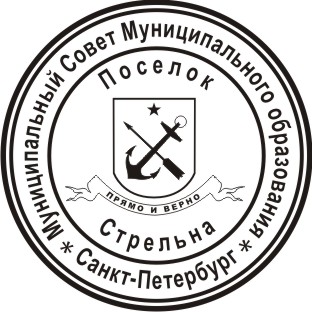 МУНИЦИПАЛЬНЫЙ СОВЕТ ВНУТРИГОРОДСКОГО МУНИЦИПАЛЬНОГО ОБРАЗОВАНИЯ САНКТ-ПЕТЕРБУРГА ПОСЕЛОК СТРЕЛЬНАVI СОЗЫВАРЕШЕНИЕ (проект) от 16 ноября 2021 года								                        № __			О проведении публичных слушаний по проекту бюджетаМуниципального образования поселок Стрельна на 2022 финансовый год          В соответствии со статьей 28 Федерального закона от 06 октября 2003 года № 131-ФЗ «Об общих принципах организации местного самоуправления в Российской Федерации», Уставом Внутригородского Муниципального образования Санкт-Петербурга поселок Стрельна, Положением «О бюджетном процессе в Муниципальном образовании поселок Стрельна», утвержденным Решением Муниципального Совета Муниципального образования поселок Стрельна от 19.03.2015 №10, Положением «О порядке организации и проведения публичных слушаний на территории Муниципального образования поселок Стрельна», утвержденным Решением Муниципального Совета Муниципального образования поселок Стрельна от 18.06.2019г.  №35                                                    МУНИЦИПАЛЬНЫЙ СОВЕТРЕШИЛ:Организовать по инициативе Муниципального Совета публичные слушания по проекту бюджета Муниципального образования поселок Стрельна на 2022  финансовый год.Установить дату, время, место проведения публичных слушаний – 29 ноября 2021 года в 17.00  в галерее Львовского дворца по адресу: г.Санкт-Петербург, поселок Стрельна, Санкт-Петербургское шоссе, д. 69.С учетом требований Постановления Правительства Санкт-Петербурга от 13.03.2020 года №121 обеспечить выполнение санитарно-эпидемиологических требований и рекомендаций Роспотребнадзора.Контроль за исполнением настоящего решения возложить на Главу Муниципального образования.Настоящее Решение вступает в силу после официального опубликования (обнародования).Глава Муниципального образования, исполняющий полномочияпредседателя Муниципального Совета			                                В.Н. Беленков